ข้อมูลพื้นฐานโรงเรียนสุเหร่าเกาะขุนเณรผู้บริหารโรงเรียนสุเหร่าเกาะขุนเณร   .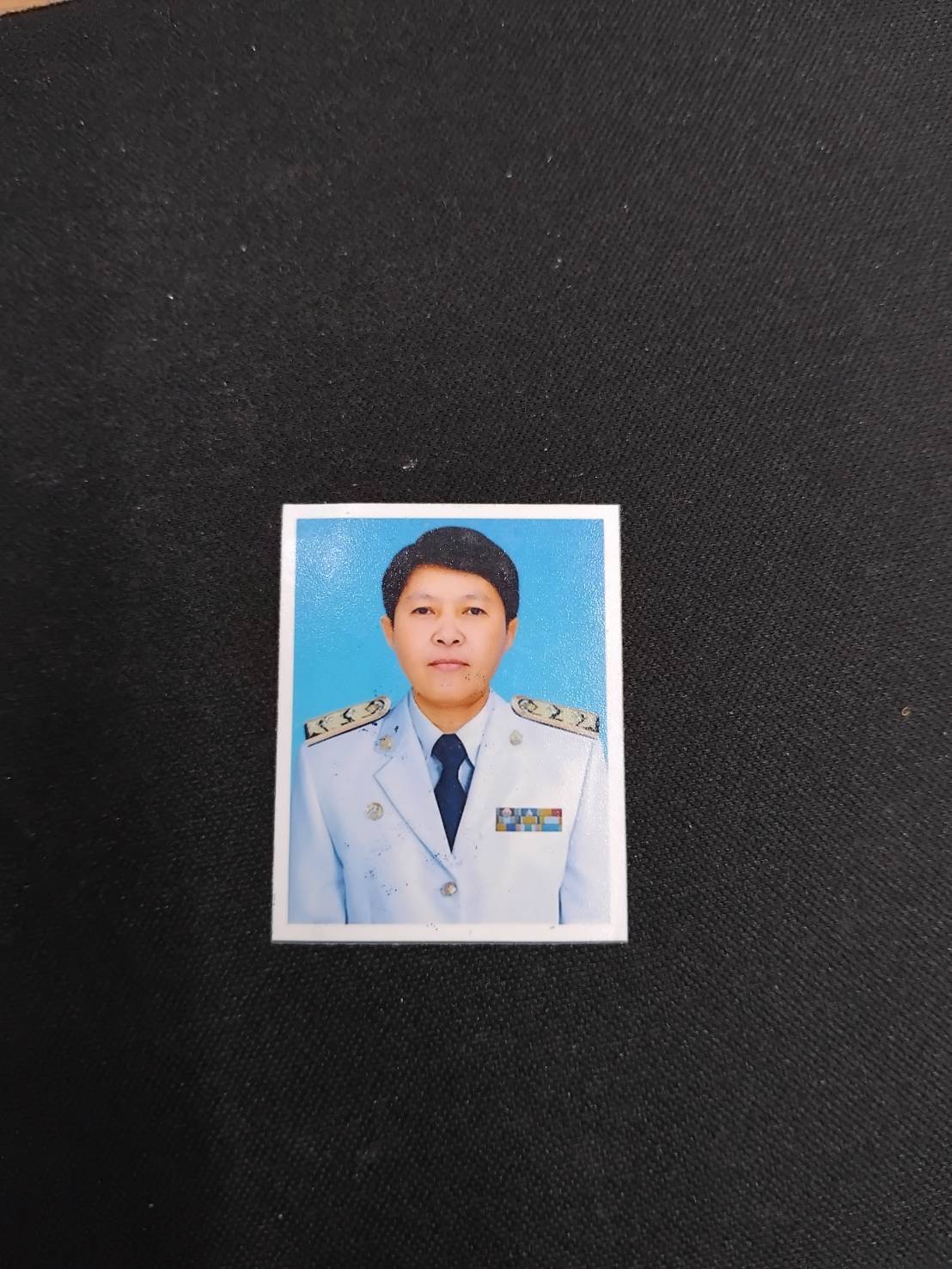 นาย/นาง/นางสาว   นางสาวอารีรัตน์  วัฒนรุ่งเรือง 
ผู้อำนวยการสถานศึกษา  โทร092 - 8829053  .หมายเหตุ : ไม่มีโครงสร้างตำแหน่งรองผู้อำนวยการสถานศึกษาปรับปรุงข้อมูลวันที่ 11 เม.ย. 67ข้อมูลนักเรียน โรงเรียนสุเหร่าเกาะขุนเณรประจำปีงบประมาณ พ.ศ. 2567 (ปีการศึกษา 2566)สำนักงานเขตคลองสามวา  กรุงเทพมหานครข้อมูล ณ    1 มีนาคม 2567       . ข้อมูลครู โรงเรียนสุเหร่าเกาะขุนเณรงบประมาณ พ.ศ. 2567 (ปีการศึกษา 2566)สำนักงานเขตคลองสามวา  กรุงเทพมหานครข้อมูล ณ    1 มีนาคม  2567       . ข้อมูลเงินนอกงบประมาณ โรงเรียนสุเหร่าเกาะขุนเณรงบประมาณ พ.ศ. 2567 (ปีการศึกษา 2566)สำนักงานเขตคลองสามวา  กรุงเทพมหานครข้อมูล ณ    1  มีนาคม 2567       . ระดับชายหญิงรวมอนุบาล18927ประถมศึกษา463783รวม6446110ครูไทยต่ำกว่า ป.ตรีป.ตรีป.โทป.เอกรวมข้าราชการ-8--8อัตราจ้าง-----รวม-8--8ครูต่างชาติต่ำกว่า ป.ตรีป.ตรีป.โทป.เอกรวมสัญชาติไทย-21-3สัญชาติฟิลิปปินส์-1--1รวม-31-4รวม-111-12เงินอุดหนุนทั่วไปรัฐบาลกทม.รวมจ่ายคงเหลือค่าจัดการเรียนการสอน207,672.00207,672.00207,672.000ค่าอุปกรณ์การเรียน44,350.0044,350.0044,350.000ค่าเครื่องแบบนักเรียน41,975.0041,975.0041,975.000ค่าหนังสือเรียน66,014.0066,014.0066,014.000ค่ากิจกรรมพัฒนาผู้เรียน52,413.0052,413.0052,413.000อาหารเสริม (นม)147,559.50147,559.50147,559.500อาหารกลางวัน349,206.0066,900.00416,106.00416,106.000รวม909,189.5066,900.00976,089.50976,089.500เงินบริจาคนักเรียน/ผู้ปกครองบริษัทเอกชน สมาคม ชมรม และอื่นๆรวมจ่ายคงเหลือ------รวม-----